ПРЕСС- КОНФЕРЕНЦИЯ по проекту «Караван доброты» ОО «Ассоциация деловых женщин по г.Шымкент»Дата проведения: 29 января 2019г. 12:00Место проведения:  г.Шымкент, Конференц  зал отеля «Достык»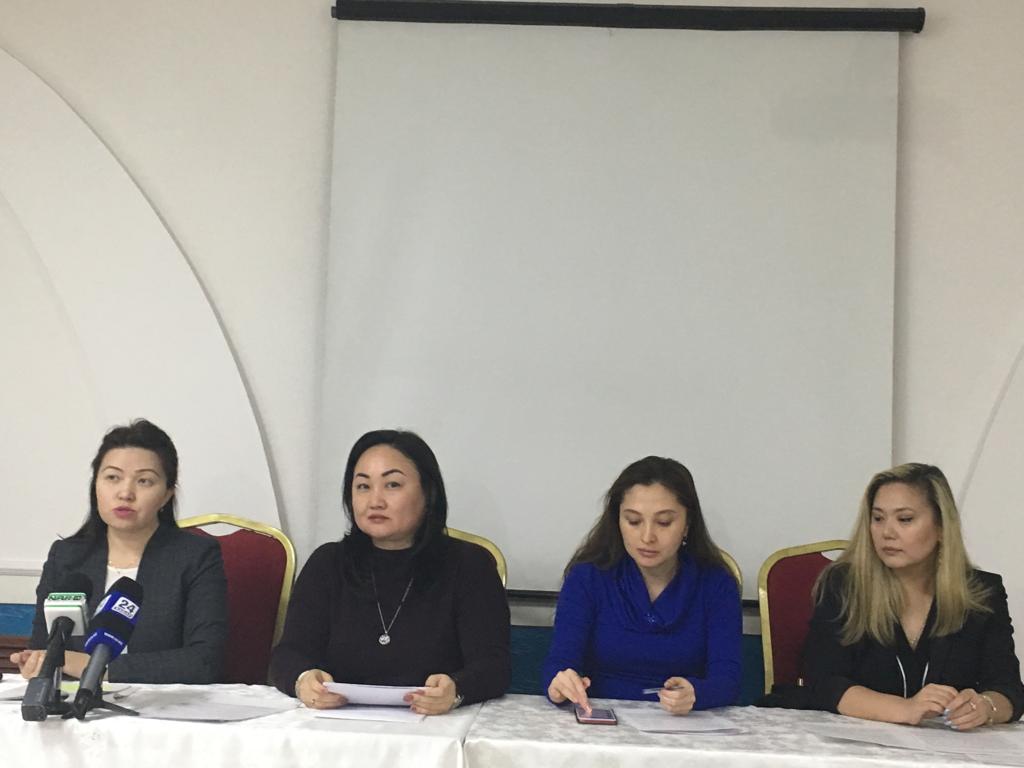 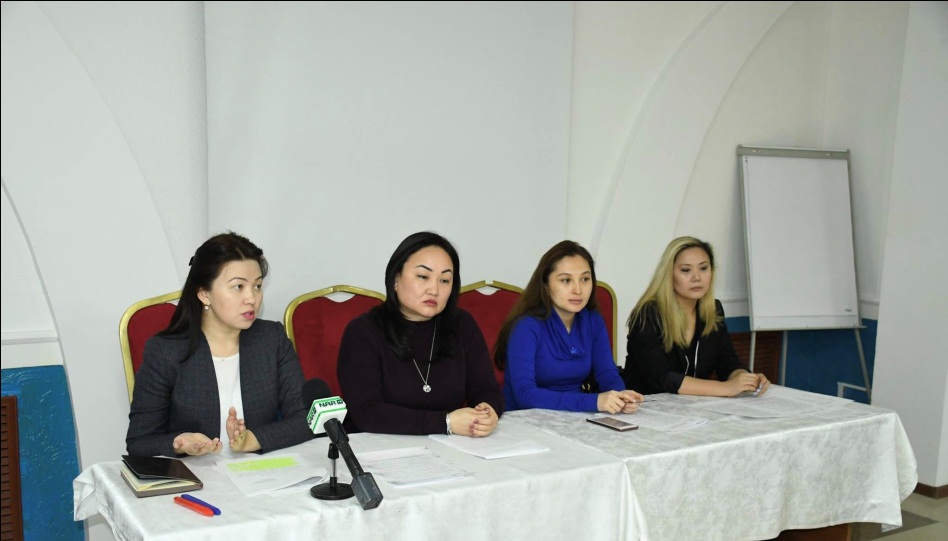 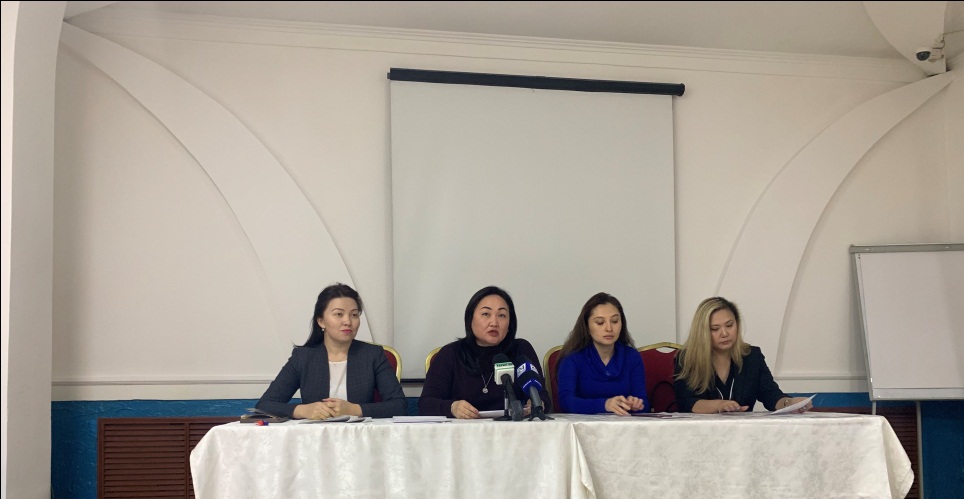 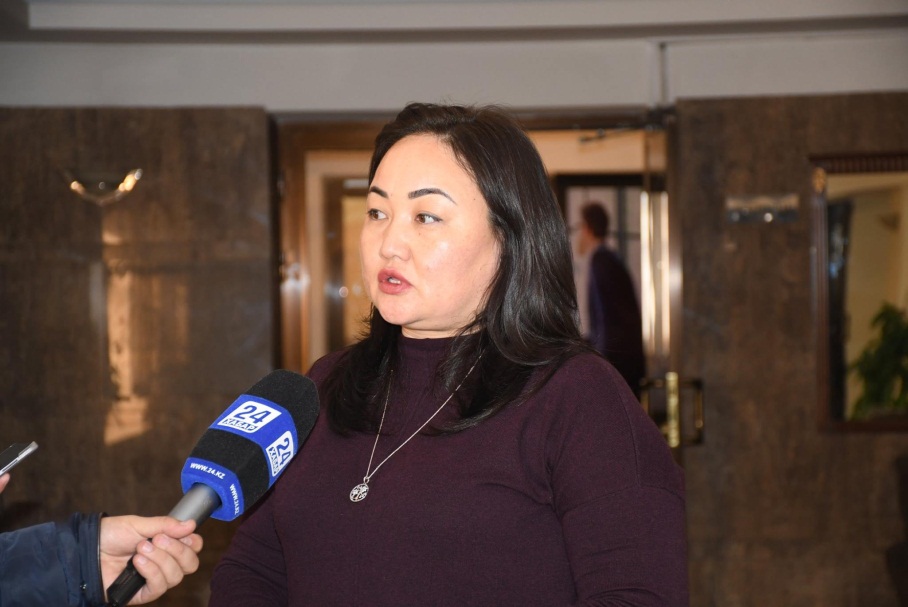 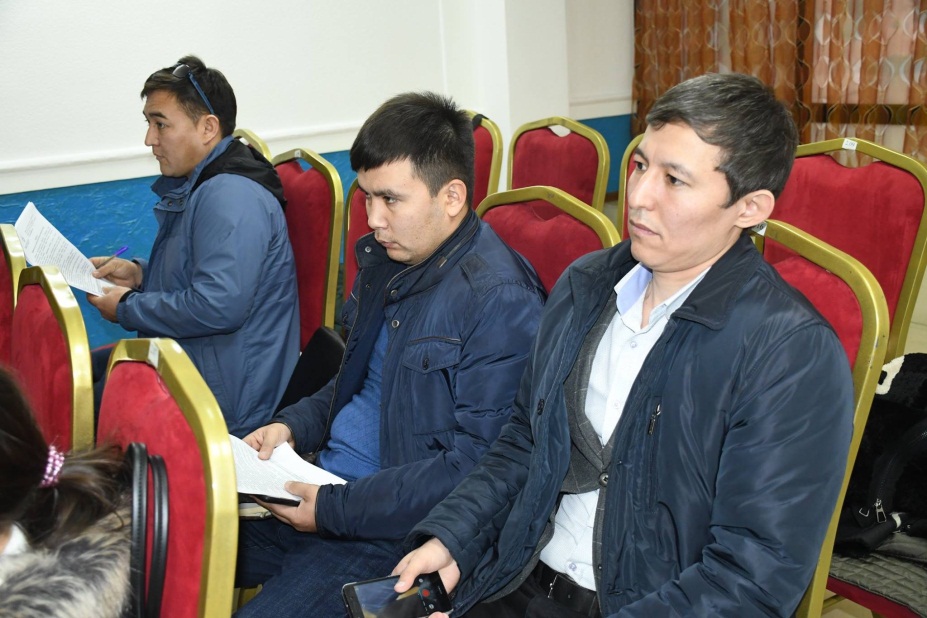 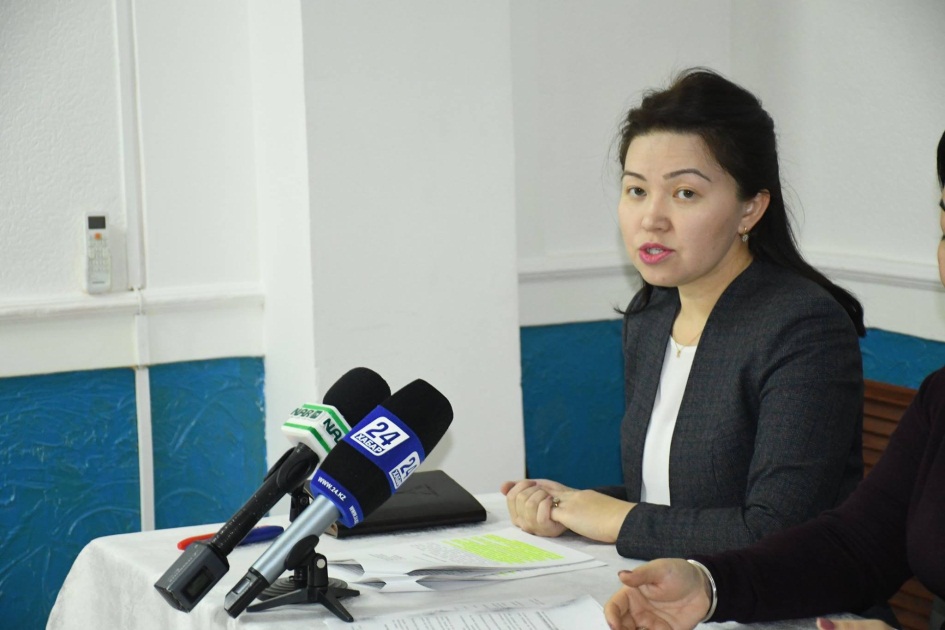 СПИСОКУчастников пресс-конференции по республиканской конкурс-акции «Караван Доброты» ОО «Ассоциация деловых женщин по г.Шымкент»Созакбаева Эльмира Раймбековна – председатель АДЖ по городу Шымкент;Сарсеева Айгуль – заместитель руководителя аппарата акима города Шымкент, член комиссии по делам женщин и семейно-демографической политике при акиме города Шымкент;Дигай Таисия – член правления АДЖ по городу Шымкент;Ескарпаева Наиля – председатель молодежного крыла «Жас канаттар» АДЖ по городу Шымкент.СТАТЬИ и СЮЖЕТЫНАР-ТВ город Шымкентhttps://youtu.be/vtG1Jq9X5K4